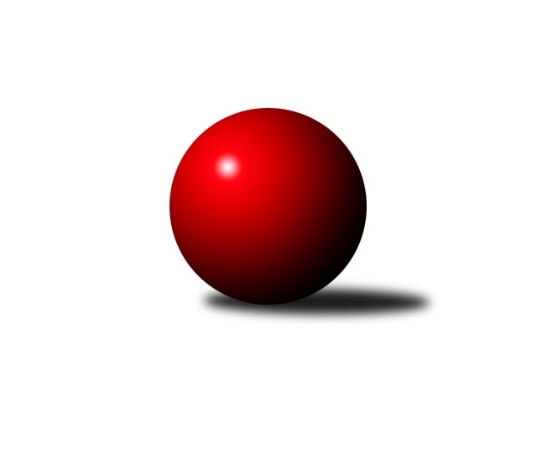 Č.1Ročník 2023/2024	16.7.2024 Mistrovství Prahy 4 2023/2024Statistika 1. kolaTabulka družstev:		družstvo	záp	výh	rem	proh	skore	sety	průměr	body	plné	dorážka	chyby	1.	TJ Sokol Praha-Vršovice D	1	1	0	0	7.0 : 1.0 	(8.0 : 4.0)	2032	2	1519	513	107	2.	SK Rapid Praha B	1	1	0	0	6.0 : 2.0 	(7.0 : 5.0)	2043	2	1481	562	120	3.	SC Olympia Radotín C	1	1	0	0	5.0 : 3.0 	(6.0 : 6.0)	2404	2	1698	706	68	4.	KK DP Praha B	0	0	0	0	0.0 : 0.0 	(0.0 : 0.0)	0	0	0	0	0	5.	TJ Sokol Rudná E	1	0	0	1	3.0 : 5.0 	(6.0 : 6.0)	2375	0	1716	659	89	6.	KK Velké Popovice C	1	0	0	1	2.0 : 6.0 	(5.0 : 7.0)	1949	0	1509	440	140	7.	SK Žižkov Praha E	1	0	0	1	1.0 : 7.0 	(4.0 : 8.0)	1885	0	1450	435	118Tabulka doma:		družstvo	záp	výh	rem	proh	skore	sety	průměr	body	maximum	minimum	1.	TJ Sokol Praha-Vršovice D	1	1	0	0	7.0 : 1.0 	(8.0 : 4.0)	2032	2	2032	2032	2.	SK Rapid Praha B	1	1	0	0	6.0 : 2.0 	(7.0 : 5.0)	2043	2	2043	2043	3.	SC Olympia Radotín C	1	1	0	0	5.0 : 3.0 	(6.0 : 6.0)	2404	2	2404	2404	4.	KK Velké Popovice C	0	0	0	0	0.0 : 0.0 	(0.0 : 0.0)	0	0	0	0	5.	KK DP Praha B	0	0	0	0	0.0 : 0.0 	(0.0 : 0.0)	0	0	0	0	6.	TJ Sokol Rudná E	0	0	0	0	0.0 : 0.0 	(0.0 : 0.0)	0	0	0	0	7.	SK Žižkov Praha E	0	0	0	0	0.0 : 0.0 	(0.0 : 0.0)	0	0	0	0Tabulka venku:		družstvo	záp	výh	rem	proh	skore	sety	průměr	body	maximum	minimum	1.	SC Olympia Radotín C	0	0	0	0	0.0 : 0.0 	(0.0 : 0.0)	0	0	0	0	2.	SK Rapid Praha B	0	0	0	0	0.0 : 0.0 	(0.0 : 0.0)	0	0	0	0	3.	TJ Sokol Praha-Vršovice D	0	0	0	0	0.0 : 0.0 	(0.0 : 0.0)	0	0	0	0	4.	KK DP Praha B	0	0	0	0	0.0 : 0.0 	(0.0 : 0.0)	0	0	0	0	5.	TJ Sokol Rudná E	1	0	0	1	3.0 : 5.0 	(6.0 : 6.0)	2375	0	2375	2375	6.	KK Velké Popovice C	1	0	0	1	2.0 : 6.0 	(5.0 : 7.0)	1949	0	1949	1949	7.	SK Žižkov Praha E	1	0	0	1	1.0 : 7.0 	(4.0 : 8.0)	1885	0	1885	1885Tabulka podzimní části:		družstvo	záp	výh	rem	proh	skore	sety	průměr	body	doma	venku	1.	TJ Sokol Praha-Vršovice D	1	1	0	0	7.0 : 1.0 	(8.0 : 4.0)	2032	2 	1 	0 	0 	0 	0 	0	2.	SK Rapid Praha B	1	1	0	0	6.0 : 2.0 	(7.0 : 5.0)	2043	2 	1 	0 	0 	0 	0 	0	3.	SC Olympia Radotín C	1	1	0	0	5.0 : 3.0 	(6.0 : 6.0)	2404	2 	1 	0 	0 	0 	0 	0	4.	KK DP Praha B	0	0	0	0	0.0 : 0.0 	(0.0 : 0.0)	0	0 	0 	0 	0 	0 	0 	0	5.	TJ Sokol Rudná E	1	0	0	1	3.0 : 5.0 	(6.0 : 6.0)	2375	0 	0 	0 	0 	0 	0 	1	6.	KK Velké Popovice C	1	0	0	1	2.0 : 6.0 	(5.0 : 7.0)	1949	0 	0 	0 	0 	0 	0 	1	7.	SK Žižkov Praha E	1	0	0	1	1.0 : 7.0 	(4.0 : 8.0)	1885	0 	0 	0 	0 	0 	0 	1Tabulka jarní části:		družstvo	záp	výh	rem	proh	skore	sety	průměr	body	doma	venku	1.	KK DP Praha B	0	0	0	0	0.0 : 0.0 	(0.0 : 0.0)	0	0 	0 	0 	0 	0 	0 	0 	2.	KK Velké Popovice C	0	0	0	0	0.0 : 0.0 	(0.0 : 0.0)	0	0 	0 	0 	0 	0 	0 	0 	3.	SK Žižkov Praha E	0	0	0	0	0.0 : 0.0 	(0.0 : 0.0)	0	0 	0 	0 	0 	0 	0 	0 	4.	TJ Sokol Rudná E	0	0	0	0	0.0 : 0.0 	(0.0 : 0.0)	0	0 	0 	0 	0 	0 	0 	0 	5.	TJ Sokol Praha-Vršovice D	0	0	0	0	0.0 : 0.0 	(0.0 : 0.0)	0	0 	0 	0 	0 	0 	0 	0 	6.	SK Rapid Praha B	0	0	0	0	0.0 : 0.0 	(0.0 : 0.0)	0	0 	0 	0 	0 	0 	0 	0 	7.	SC Olympia Radotín C	0	0	0	0	0.0 : 0.0 	(0.0 : 0.0)	0	0 	0 	0 	0 	0 	0 	0 Zisk bodů pro družstvo:		jméno hráče	družstvo	body	zápasy	v %	dílčí body	sety	v %	1.	Petr Fišer 	TJ Sokol Rudná E 	1	/	1	(100%)	2	/	2	(100%)	2.	Marek Švenda 	SK Rapid Praha B 	1	/	1	(100%)	2	/	2	(100%)	3.	Ludmila Zlatníková 	SC Olympia Radotín C 	1	/	1	(100%)	2	/	2	(100%)	4.	Jana Beková 	KK Velké Popovice C 	1	/	1	(100%)	2	/	2	(100%)	5.	David Rezek 	SK Rapid Praha B 	1	/	1	(100%)	2	/	2	(100%)	6.	Pavla Hřebejková 	SK Žižkov Praha E 	1	/	1	(100%)	2	/	2	(100%)	7.	Zdeněk Poutník 	TJ Sokol Praha-Vršovice D 	1	/	1	(100%)	2	/	2	(100%)	8.	Jarmila Fremrová 	TJ Sokol Praha-Vršovice D 	1	/	1	(100%)	2	/	2	(100%)	9.	Květuše Pytlíková 	TJ Sokol Praha-Vršovice D 	1	/	1	(100%)	2	/	2	(100%)	10.	Petr Zlatník 	SC Olympia Radotín C 	1	/	1	(100%)	1	/	2	(50%)	11.	Libor Sýkora 	TJ Sokol Praha-Vršovice D 	1	/	1	(100%)	1	/	2	(50%)	12.	Renata Göringerová 	TJ Sokol Praha-Vršovice D 	1	/	1	(100%)	1	/	2	(50%)	13.	Jana Fišerová 	TJ Sokol Rudná E 	1	/	1	(100%)	1	/	2	(50%)	14.	Antonín Krampera 	SK Rapid Praha B 	1	/	1	(100%)	1	/	2	(50%)	15.	Luboš Machulka 	TJ Sokol Rudná E 	1	/	1	(100%)	1	/	2	(50%)	16.	Taťjana Vydrová 	SC Olympia Radotín C 	1	/	1	(100%)	1	/	2	(50%)	17.	Ladislav Král 	KK Velké Popovice C 	1	/	1	(100%)	1	/	2	(50%)	18.	Petr Švenda 	SK Rapid Praha B 	1	/	1	(100%)	1	/	2	(50%)	19.	Jan Kalina 	SC Olympia Radotín C 	0	/	1	(0%)	1	/	2	(50%)	20.	Eva Hucková 	SC Olympia Radotín C 	0	/	1	(0%)	1	/	2	(50%)	21.	Miloslav Dvořák 	TJ Sokol Rudná E 	0	/	1	(0%)	1	/	2	(50%)	22.	Kateřina Majerová 	SK Žižkov Praha E 	0	/	1	(0%)	1	/	2	(50%)	23.	Alena Gryz 	TJ Sokol Rudná E 	0	/	1	(0%)	1	/	2	(50%)	24.	Barbora Králová 	SK Žižkov Praha E 	0	/	1	(0%)	1	/	2	(50%)	25.	Roman Hašek 	SK Rapid Praha B 	0	/	1	(0%)	1	/	2	(50%)	26.	Ivana Bandasová 	KK Velké Popovice C 	0	/	1	(0%)	1	/	2	(50%)	27.	Gabriela Jirásková 	KK Velké Popovice C 	0	/	1	(0%)	1	/	2	(50%)	28.	Jaroslav Mařánek 	TJ Sokol Rudná E 	0	/	1	(0%)	0	/	2	(0%)	29.	Jaroslav Kykal 	KK Velké Popovice C 	0	/	1	(0%)	0	/	2	(0%)	30.	Helena Hanzalová 	TJ Sokol Praha-Vršovice D 	0	/	1	(0%)	0	/	2	(0%)	31.	Martin Hřebejk 	SK Žižkov Praha E 	0	/	1	(0%)	0	/	2	(0%)	32.	Tomáš Moravec 	SK Rapid Praha B 	0	/	1	(0%)	0	/	2	(0%)	33.	Petr Hrouda 	KK Velké Popovice C 	0	/	1	(0%)	0	/	2	(0%)	34.	Michal Minarech 	SC Olympia Radotín C 	0	/	1	(0%)	0	/	2	(0%)Průměry na kuželnách:		kuželna	průměr	plné	dorážka	chyby	výkon na hráče	1.	Radotín, 1-4	2389	1707	682	78.5	(398.3)	2.	SK Žižkov Praha, 1-4	1996	1495	501	130.0	(332.7)	3.	Vršovice, 1-2	1958	1484	474	112.5	(326.4)Nejlepší výkony na kuželnách:Radotín, 1-4SC Olympia Radotín C	2404	1. kolo	Jana Fišerová 	TJ Sokol Rudná E	441	1. koloTJ Sokol Rudná E	2375	1. kolo	Petr Fišer 	TJ Sokol Rudná E	430	1. kolo		. kolo	Luboš Machulka 	TJ Sokol Rudná E	425	1. kolo		. kolo	Taťjana Vydrová 	SC Olympia Radotín C	425	1. kolo		. kolo	Eva Hucková 	SC Olympia Radotín C	423	1. kolo		. kolo	Michal Minarech 	SC Olympia Radotín C	416	1. kolo		. kolo	Jan Kalina 	SC Olympia Radotín C	412	1. kolo		. kolo	Miloslav Dvořák 	TJ Sokol Rudná E	404	1. kolo		. kolo	Ludmila Zlatníková 	SC Olympia Radotín C	389	1. kolo		. kolo	Jaroslav Mařánek 	TJ Sokol Rudná E	348	1. koloSK Žižkov Praha, 1-4SK Rapid Praha B	2043	1. kolo	Petr Švenda 	SK Rapid Praha B	387	1. koloKK Velké Popovice C	1949	1. kolo	Marek Švenda 	SK Rapid Praha B	361	1. kolo		. kolo	Antonín Krampera 	SK Rapid Praha B	355	1. kolo		. kolo	Gabriela Jirásková 	KK Velké Popovice C	355	1. kolo		. kolo	Ivana Bandasová 	KK Velké Popovice C	353	1. kolo		. kolo	David Rezek 	SK Rapid Praha B	342	1. kolo		. kolo	Ladislav Král 	KK Velké Popovice C	340	1. kolo		. kolo	Roman Hašek 	SK Rapid Praha B	338	1. kolo		. kolo	Jana Beková 	KK Velké Popovice C	319	1. kolo		. kolo	Petr Hrouda 	KK Velké Popovice C	295	1. koloVršovice, 1-2TJ Sokol Praha-Vršovice D	2032	1. kolo	Libor Sýkora 	TJ Sokol Praha-Vršovice D	380	1. koloSK Žižkov Praha E	1885	1. kolo	Kateřina Majerová 	SK Žižkov Praha E	365	1. kolo		. kolo	Květuše Pytlíková 	TJ Sokol Praha-Vršovice D	361	1. kolo		. kolo	Jarmila Fremrová 	TJ Sokol Praha-Vršovice D	355	1. kolo		. kolo	Zdeněk Poutník 	TJ Sokol Praha-Vršovice D	346	1. kolo		. kolo	Renata Göringerová 	TJ Sokol Praha-Vršovice D	335	1. kolo		. kolo	Pavla Hřebejková 	SK Žižkov Praha E	334	1. kolo		. kolo	Barbora Králová 	SK Žižkov Praha E	327	1. kolo		. kolo	Karel Th?r 	SK Žižkov Praha E	291	1. kolo		. kolo	Martin Hřebejk 	SK Žižkov Praha E	291	1. koloČetnost výsledků:	7.0 : 1.0	1x	6.0 : 2.0	1x	5.0 : 3.0	1x